One Page Profiles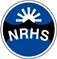 Similar to About Me PagesOne page profiles are a resource that tells you what is important to a student and how best to support them. One page profiles capture all the important information that you would need as a starting point when getting to know and helping to support a student. These can be displayed in class or kept in folders and work incredibly well for new staff that may be working with students for a short period of time. At North Ridge we proudly display our one page profiles in each class making them easily accessible for all staff. Step 1Sit with the student to brain storm the three key elements to the one page profile.What people like and admire about me - eg: I am funny, I am kind, I’m a good friendWhat is important to me - eg: My family are important to me and I like to discuss what I have planned at the weekend with them. Knowing where to go if I need help as I like to be as independent as possible.How best to support me – eg I use a now and next board so that I understand what you’re asking me to do and what will be coming next. I have a social story about my behaviour which I read everyday 1:1 with a member of staff.Although you are supporting the student these ideas need to come from them as much as possible. Give them examples and ideas to help support them.Step 2Use a one page profile template to work with the student to fill in the three key components to the one page profile. Students can decorate this document as they wish to reflect their personality.Step 3Ensure that the document is easily accessible to all staff working with this student. New staff that have never worked with this student before, should be directed to the document as a starting point to getting to know the student.Tips for Success • 	 http://helensandersonassociates.co.uk/person-centred-practice/one-page-profiles/one-page-profiles-education/ 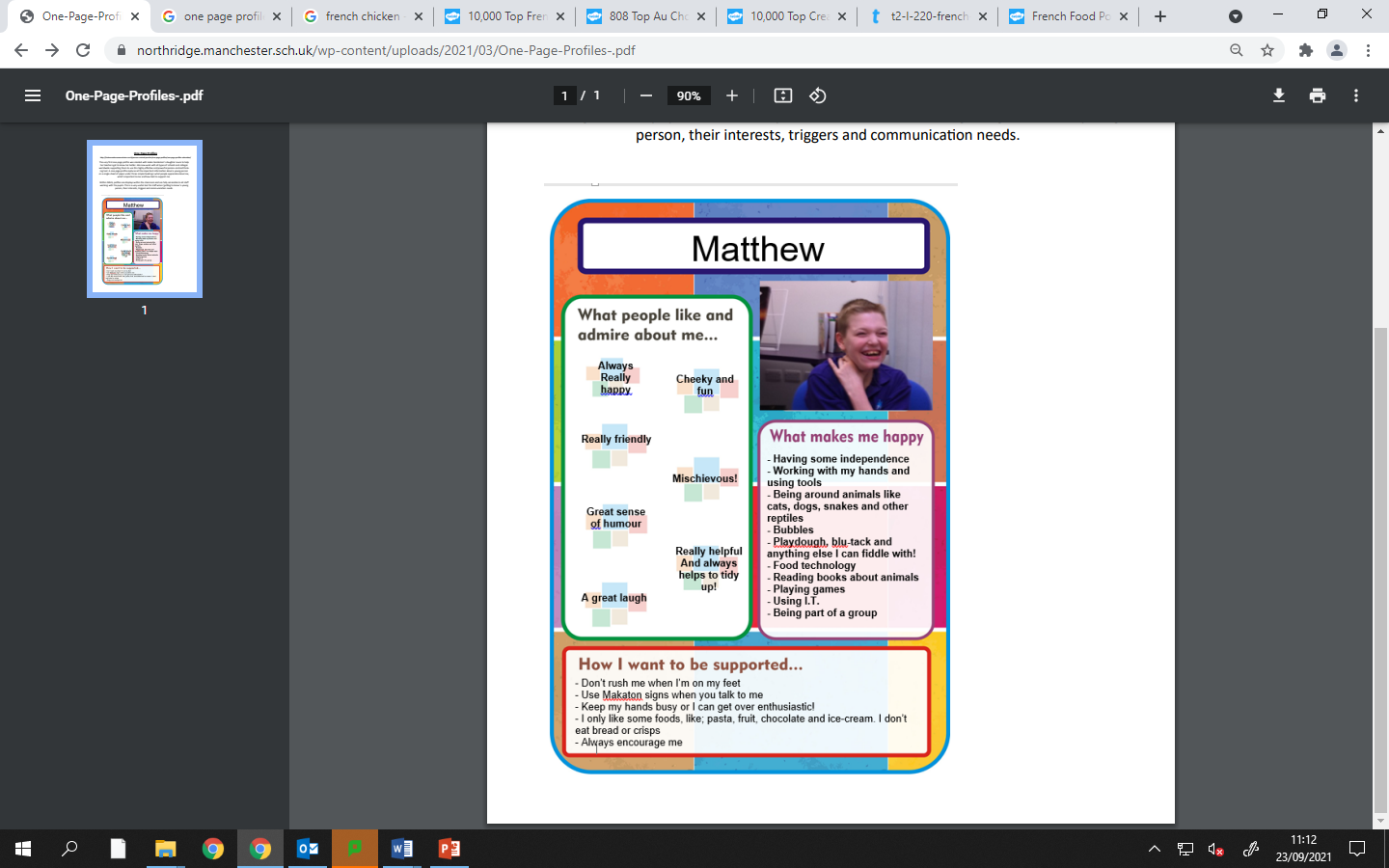 